К А Р А Р                                                                         П О С Т А Н О В Л Е Н И Е                                                                  №  1432                    « 25 » июня  2014 г.Об утверждении Порядка осуществления органом внутреннего муниципального финансового контроля полномочий по контролю в финансово-бюджетной сфере в муниципальном районе Нуримановский район Республики БашкортостанВ соответствии с частью 3 статьи 269.2 Бюджетного кодекса Российской Федерации, статьей 99 Федерального закона от 05.04.2013 № 44-ФЗ «О контрактной системе в сфере закупок товаров, работ, услуг для обеспечения государственных и муниципальных нужд» администрация муниципального района Нуримановский район Республики Башкортостан постановляет: 1.Утвердить прилагаемый Порядок осуществления органом внутреннего муниципального финансового контроля полномочий по контролю в финансово-бюджетной сфере в муниципальном районе Нуримановский районе Нуримановский район Республики Башкортостан. 2. Наделить Финансовое управление Администрации муниципального района Нуримановский район Республики Башкортостан полномочиями на осуществление внутреннего муниципального финансового контроля.3. Разместить  постановление на официальном сайте Администрации муниципального района в сети интернет. 4. Контроль за выполнением постановления возложить на заместителя главы администрации – начальника финансового управления Багаутдинову Р.А.            Глава администрации                                      А.Р. НусратуллинУтвержден постановлением Администрации муниципального района Нуримановский районРеспублики Башкортостан от _25 июня 2014 г. № _1432 ПОРЯДОКосуществления органом внутреннего муниципальногофинансового контроля полномочий по контролюв финансово-бюджетной сфере в муниципальном районе Нуримановский район Республики Башкортостан1.Общие положения1.1. Настоящий Порядок определяет порядок осуществления органом муниципального финансового контроля, являющимся органом (должностными лицами) администрации муниципального района Нуримановский район Республики Башкортостан, полномочий по контролю в финансово-бюджетной сфере (далее - деятельность по контролю) во исполнение части 3 статьи 269.2 Бюджетного кодекса Российской Федерации и статьи 99 Федерального закона от 05.04.2013 № 44-ФЗ «О контрактной системе в сфере закупок товаров, работ, услуг для обеспечения государственных и муниципальных нужд» (далее - Федеральный закон о контрактной системе). 1.2. Понятия и термины, используемые в настоящем Порядке, применяются в значениях, определенных Бюджетным кодексом Российской Федерации и Федеральным законом о контрактной системе. 1.3. Внутренний муниципальный финансовый контроль осуществляется Финансовым управлением Администрации муниципального района Нуримановский район Республики Башкортостан (далее - орган внутреннего муниципального финансового контроля). 1.4. Деятельность по контролю основывается на принципах законности, объективности, эффективности, независимости, профессиональной компетентности, достоверности результатов и гласности. 1.5. Деятельность по контролю подразделяется на плановую и внеплановую и осуществляется посредством проведения плановых и внеплановых проверок, а также проведения только в рамках полномочий по внутреннему муниципальному финансовому контролю в сфере бюджетных правоотношений плановых и внеплановых ревизий и обследований (далее - контрольные мероприятия). Проверки подразделяются на выездные и камеральные, а также встречные проверки, проводимые в рамках выездных и (или) камеральных проверок. 1.6. Плановые контрольные мероприятия осуществляются в соответствии с планом контрольных мероприятий . 1.7. Основанием для осуществления внеплановых контрольных мероприятий является: поручение  главы администрации муниципального района, его заместителей; поступление депутатских запросов; поступление обращений руководителей правоохранительных органов, требований прокурора о проведении внепланового контрольного мероприятия в рамках надзора за исполнением законов по поступившим в органы прокуратуры материалам и обращениям; поступление обращений и заявлений граждан, в том числе индивидуальных предпринимателей, юридических лиц, информации от органов государственной власти, органов местного самоуправления, из средств массовой информации, содержащих сведения о нарушениях законодательства Российской Федерации и иных нормативных правовых актов в сфере бюджетных правоотношений и о контрактной системе в сфере закупок; истечение срока исполнения ранее выданных представлений и (или) предписаний. 1.8. Орган внутреннего муниципального финансового контроля при осуществлении деятельности по контролю в финансово-бюджетной сфере осуществляет: а) полномочия по внутреннему муниципальному финансовому контролю в сфере бюджетных правоотношений; б) внутренний муниципальный финансовый контроль в отношении закупок товаров, работ, услуг для обеспечения муниципальных нужд, предусмотренный частью 8 статьи 99 Федерального закона о контрактной системе. 1.9. Объектами контроля в финансово-бюджетной сфере являются: а) главные распорядители (распорядители, получатели) средств местного бюджета, главные администраторы (администраторы) доходов местного бюджета, главные администраторы (администраторы) источников финансирования дефицита местного бюджета; б) финансовые органы (главные распорядители (распорядители) и получатели средств бюджета, которому предоставлены межбюджетные трансферты) в части соблюдения ими целей и условий предоставления межбюджетных трансфертов, бюджетных кредитов, предоставленных из местного бюджета; в) муниципальные учреждения; г) муниципальные унитарные предприятия; д) хозяйственные товарищества и общества с участием муниципального района Нуримановский район Республики Башкортостан в их уставных (складочных) капиталах, а также коммерческие организации с долей (вкладом) таких товариществ и обществ в их уставных (складочных) капиталах; е) юридические лица (за исключением муниципальных учреждений, муниципальных унитарных предприятий, государственных корпораций и государственных компаний, хозяйственных товариществ и обществ с участием публично-правовых образований в их уставных (складочных) капиталах, а также коммерческих организаций с долей (вкладом) таких товариществ и обществ в их уставных (складочных) капиталах), индивидуальные предприниматели, физические лица в части соблюдения ими условий договоров (соглашений) о предоставлении средств из местного бюджета, договоров (соглашений) о предоставлении муниципальных гарантий; ж) кредитные организации, осуществляющие отдельные операции с бюджетными средствами, в части соблюдения ими условий договоров (соглашений) о предоставлении средств из местного бюджета; з) муниципальные заказчики, контрактные службы, контрактные управляющие, комиссии по осуществлению закупок и их члены, уполномоченные органы, уполномоченные учреждения, специализированные организации, осуществляющие действия, направленные на осуществление закупок товаров, работ, услуг для обеспечения муниципальных нужд в соответствии с Федеральным законом о контрактной системе. 1.10. Предметом деятельности по контролю является соблюдение объектами контроля: бюджетного законодательства Российской Федерации и иных нормативных правовых актов, регулирующих бюджетные правоотношения, полноты и достоверности отчетности о реализации муниципальных программ, в том числе отчетности об исполнении муниципальных заданий; законодательства Российской Федерации и иных нормативных правовых актов о контрактной системе в сфере закупок товаров, работ, услуг для обеспечения муниципальных нужд в целях установления законности составления и исполнения местного бюджета в отношении расходов, связанных с осуществлением закупок, достоверности учета таких расходов и отчетности. 1.11. При осуществлении деятельности по контролю в отношении расходов, связанных с осуществлением закупок для обеспечения муниципальных нужд, в рамках одного контрольного мероприятия могут быть реализованы полномочия органа внутреннего муниципального финансового контроля, предусмотренные подпунктами «а» и «б» пункта 1.8 настоящего  Порядка. 1.12.  Должностными лицами, уполномоченными принимать решения о проведении проверок, ревизий и обследований, о периодичности их проведения, являются: а) руководитель органа внутреннего муниципального финансового контроля;б) заместитель руководителя органа внутреннего муниципального финансового контроля.1.13. Должностными лицами органа внутреннего муниципального финансового контроля, осуществляющими контроль в финансово-бюджетной сфере, являются: а) руководитель органа внутреннего муниципального финансового контроля;б) заместитель руководителя органа внутреннего муниципального финансового контроля;в) руководитель структурного подразделения органа внутреннего муниципального финансового контроля, ответственный за организацию осуществления контрольных мероприятий;г) муниципальные служащие органа внутреннего муниципального финансового контроля, уполномоченные на участие в проведении контрольных мероприятий в соответствии с приказом органа внутреннего муниципального финансового контроля;д) муниципальный служащий органа внутреннего муниципального финансового контроля, уполномоченный на осуществление производств по делам об административных правонарушениях, на обращение в арбитражный суд с исковыми заявлениями о возмещении ущерба, причиненного муниципальному району нарушением бюджетного законодательства Российской Федерации и иных нормативных правовых актов, регулирующих бюджетные правоотношения, защищать интересы  муниципального района по этому исковому заявлению в арбитражном суде.1.14. Должностные лица, указанные в пункте 1.13.  настоящего Порядка, имеют право: а) запрашивать и получать на основании мотивированного запроса в письменной форме информацию, документы и материалы, объяснения в письменной и устной формах, необходимые для проведения контрольных мероприятий; б) при осуществлении плановых и внеплановых выездных проверок (ревизий) беспрепятственно по предъявлении служебных удостоверений и копии приказа (распоряжения) о проведении выездной проверки (ревизии) посещать помещения и территории, которые занимают лица, в отношении которых осуществляется проверка (ревизия), требовать предъявления поставленных товаров, результатов выполненных работ, оказанных услуг; в) проводить экспертизы, необходимые при проведении контрольных мероприятий, и (или) привлекать независимых экспертов для проведения таких экспертиз; г) выдавать представления, предписания об устранении выявленных нарушений в случаях, предусмотренных законодательством Российской Федерации; д) направлять уведомления о применении бюджетных мер принуждения в случаях, предусмотренных бюджетным законодательством Российской Федерации; е) осуществлять производство по делам об административных правонарушениях в порядке, установленном законодательством Российской Федерации об административных правонарушениях, и принимать меры по их предотвращению;1.15. Орган внутреннего муниципального финансового контроля  вправе: обращаться в суд с исковыми заявлениями о возмещении ущерба, причиненного муниципальному образованию нарушением бюджетного законодательства Российской Федерации и иных нормативных правовых актов, регулирующих бюджетные правоотношения; обращаться в суд, арбитражный суд с исками о признании осуществленных закупок недействительными в соответствии с Гражданским кодексом Российской Федерации. 1.16. Должностные лица, указанные в пункте 1.13. настоящего Порядка, обязаны: а) своевременно и в полной мере исполнять предоставленные в соответствии с законодательством Российской Федерации полномочия по предупреждению, выявлению и пресечению нарушений в финансово-бюджетной сфере; б) соблюдать требования нормативных правовых актов в установленной сфере деятельности; в) проводить контрольные мероприятия в соответствии с приказом органа внутреннего муниципального финансового контроля о проведении контрольного мероприятия; г) знакомить руководителя или уполномоченное должностное лицо объекта контроля (далее - представитель объекта контроля) с копией приказа  и удостоверением на проведение выездной проверки (ревизии), с приказом  о приостановлении, возобновлении и продлении срока проведения проверки (ревизии), об изменении состава проверочной (ревизионной) группы, а также с результатами контрольных мероприятий (актами и заключениями); д) при выявлении факта совершения действия (бездействия), содержащего признаки состава преступления, направлять в правоохранительные органы информацию о таком факте и (или) документы и иные материалы, подтверждающие такой факт, в течение трех рабочих дней со дня выявления такого факта. 1.17. Должностные лица органа внутреннего муниципального финансового контроля (далее – уполномоченные должностные лица) за решения, действия (бездействие), принимаемые (осуществляемые) в процессе осуществления контроля в финансово-бюджетной сфере, несут ответственность в соответствии с законодательством Российской Федерации. 1.18. Запросы о представлении информации, документов и материалов, предусмотренные настоящим Порядком, акты проверок и ревизий, заключения, подготовленные по результатам проведенных обследований, представления и предписания вручаются представителю объекта контроля либо направляются заказным почтовым отправлением с уведомлением о вручении или иным способом, свидетельствующим о дате его получения адресатом, в том числе с применением автоматизированных информационных систем. 1.19. Срок представления информации, документов и материалов устанавливается в запросе и исчисляется с даты получения запроса. При этом такой срок составляет не менее 3 рабочих дней. 1.20. Документы, материалы и информация, необходимые для проведения контрольных мероприятий, представляются в подлиннике или копиях, заверенных объектами контроля в установленном порядке. 1.21. Все документы, составляемые должностными лицами органа внутреннего муниципального финансового контроля в рамках контрольного мероприятия, приобщаются к материалам контрольного мероприятия, учитываются и хранятся в установленном порядке. 1.22. В рамках выездных или камеральных проверок могут проводиться встречные проверки. При проведении встречных проверок проводятся контрольные мероприятия в целях установления и (или) подтверждения фактов, связанных с деятельностью объекта контроля. 1.23. Встречные проверки назначаются и проводятся в порядке, установленном для выездных или камеральных проверок соответственно. Срок проведения встречных проверок не может превышать 20 рабочих дней. Результаты встречной проверки оформляются актом, который прилагается к материалам выездной или камеральной проверки соответственно. По результатам встречной проверки меры принуждения к объекту встречной проверки не применяются. 1.24. Решение о проведении проверки, ревизии или обследования (за исключением случаев назначения обследования в рамках камеральных или выездных проверок, ревизий) оформляется приказом органа внутреннего муниципального финансового контроля. 1.25. Обследования могут проводиться в рамках камеральных и выездных проверок (ревизий) в соответствии с настоящим Порядком. 1.26. Сроки и последовательность проведения административных процедур при осуществлении контрольных мероприятий, порядок составления и представления удостоверений на проведение выездной проверки (ревизии), а также ответственность должностных лиц, уполномоченных на проведение контрольных мероприятий, устанавливаются административным регламентом исполнения муниципальной функции по контролю в финансово-бюджетной сфере, утверждаемым постановлением администрации муниципального района Нуримановский район Республики Башкортостан от 29 декабря 2012 года № 2449 «Об утверждении Административного регламента исполнения Финансовым управлением администрации муниципального района Нуримановский район Республики Башкортостан муниципальной функции по осуществлению финансового контроля». 1.27. Руководитель органа внутреннего муниципального финансового контроля  в целях реализации положений настоящего Порядка утверждает правовые акты, устанавливающие распределение обязанностей, полномочий и ответственность структурных подразделений (должностных лиц), уполномоченных на проведение контроля в финансово-бюджетной сфере. Указанные акты должны обеспечивать исключение дублирования функций структурных подразделений (должностных лиц), а также условий для возникновения конфликта интересов. 2. Требования к планированию деятельности по контролю2.1. Планирование контрольной деятельности осуществляется путем составления и утверждения плана контрольных мероприятий  на следующий календарный год, который утверждается приказом органа внутреннего муниципального финансового контроля  не позднее 10  декабря текущего календарного года. 2.2. План контрольных мероприятий составляется с учетом проведенных проверок контрольно-счетного органа муниципального района, анализа контрольной деятельности за прошедший период. Составление плана контрольных мероприятий осуществляется с соблюдением следующих условий: а) обеспечение равномерности нагрузки на должностных лиц, структурные подразделения органа внутреннего муниципального финансового контроля, принимающие участие в контрольных мероприятиях; б) выделение резерва времени для выполнения внеплановых контрольных мероприятий, определяемого на основании данных о внеплановых контрольных мероприятиях, осуществленных в предыдущие годы(последние 3-5 лет). 2.3. Отбор контрольных мероприятий осуществляется исходя из следующих критериев: а) существенность и значимость мероприятий, осуществляемых объектами контроля, в отношении которых предполагается проведение финансового контроля, и (или) направления и объемов бюджетных расходов; б) оценка состояния внутреннего финансового контроля и аудита в отношении объекта контроля, полученная в результате проведения анализа осуществления главными администраторами бюджетных средств внутреннего финансового контроля и внутреннего финансового аудита; в) длительность периода, прошедшего с момента проведения идентичного контрольного мероприятия органом муниципального финансового контроля (в случае, если указанный период превышает 3 года, данный критерий имеет наивысший приоритет); г) информация о наличии признаков нарушений в финансово-бюджетной сфере в отношении объекта контроля, от органов внутреннего муниципального финансового контроля муниципальных образований муниципального района, в отношении средств районного бюджета, главных администраторов доходов местного бюджета, а также по результатам анализа данных единой информационной системы в сфере закупок.2.4. Периодичность проведения плановых контрольных мероприятий в отношении одного объекта контроля и одной темы контрольного мероприятия составляет не более одного раза в год и не реже одного раза в три года. 2.5. Формирование плана контрольных мероприятий осуществляется с учетом информации о планируемых (проводимых) контрольно-счетным органом муниципального района идентичных контрольных мероприятиях в целях исключения дублирования деятельности по контролю. В настоящем Порядке под идентичным контрольным мероприятием понимается контрольное мероприятие, в рамках которого иными органами проводятся (планируются к проведению) контрольные действия в отношении деятельности объекта контроля, которые могут быть проведены органом внутреннего муниципального финансового контроля . 2.6. Проверяемый период при проведении плановых контрольных мероприятий определяется исходя из задач контрольного мероприятия. 2.7. В плане контрольных мероприятий указываются объекты контроля, тема и основание проведения каждой плановой проверки, проверяемый период, метод осуществления муниципального финансового контроля (проверка, ревизия или обследование), дата начала и сроки проведения контрольного мероприятия . 2.8. Внесение изменений в план контрольных мероприятий допускается не позднее чем за месяц до начала проведения контрольных мероприятий, в отношении которых вносятся такие изменения, на основании предложений должностных лиц, уполномоченных на проведение контрольных мероприятий в соответствии с приказом органа внутреннего муниципального финансового контроля. 2.9. Утвержденный ежегодный план контрольных мероприятий и внесенные в него изменения доводятся до сведения заинтересованных лиц посредством их размещения на официальном сайте администрации муниципального района Нуримановский район Республики Башкортостан в информационно-телекоммуникационной сети «Интернет» не позднее трех рабочих дней со дня их утверждения. 2.10. Порядок формирования и утверждения плана контрольных мероприятий, внесения в него изменений устанавливается административным регламентом исполнения муниципальной функции по контролю в финансово-бюджетной сфере. 3. Требования к проведению контрольных мероприятий3.1. К процедурам осуществления контрольного мероприятия относятся назначение контрольного мероприятия, проведение контрольного мероприятия и реализация результатов проведения контрольного мероприятия. 3.2. Контрольное мероприятие проводится на основании приказа органа внутреннего муниципального финансового контроля  о его назначении, в котором указываются наименование объекта контроля; проверяемый период; тема и основание проведения контрольного мероприятия; метод осуществления муниципального финансового контроля (проверка, ревизия или обследование); вид контрольного мероприятия (плановое или внеплановое); форма проверки: камеральная или выездная (при проведении проверок); состав должностных лиц, уполномоченных на проведение контрольного мероприятия и включенных в проверочную (ревизионную) группу; срок проведения контрольного мероприятия; срок, в течение которого оформляется акт (заключение); перечень основных вопросов, подлежащих изучению в ходе проведения контрольного мероприятия. 3.3. Решение о приостановлении проведения контрольного мероприятия принимается руководителем органа внутреннего муниципального финансового контроля  на основании мотивированного обращения руководителя проверочной (ревизионной) группы  в соответствии с настоящим Порядком. На время приостановления проведения контрольного мероприятия течение его срока прерывается. 3.4. Решение о возобновлении проведения контрольного мероприятия принимается руководителем органа внутреннего муниципального финансового контроля после устранения причин приостановления проведения контрольного мероприятия в соответствии с настоящим Порядком. 3.5. Решение о приостановлении (возобновлении) проведения контрольного мероприятия оформляется приказом органа внутреннего муниципального финансового контроля . Копия решения о приостановлении (возобновлении) проведения контрольного мероприятия направляется в адрес объекта контроля в срок, не превышающий двух рабочих дней со дня принятия такого решения. 4. Проведение обследования4.1. При проведении обследования осуществляются анализ и оценка состояния сферы деятельности объекта контроля, определенной приказом органа внутреннего муниципального финансового контроля . 4.2. Обследование (за исключением обследования, проводимого в рамках камеральных и выездных проверок, ревизий) проводится в порядке и сроки, установленные для выездных проверок (ревизий). 4.3. При проведении обследования могут проводиться исследования и экспертизы с использованием фото-, видео- и аудиотехники, а также иных видов техники и приборов, в том числе измерительных приборов. 4.4. По результатам проведения обследования оформляется заключение, которое подписывается должностным лицом органа внутреннего муниципального финансового контроля  не позднее последнего дня срока проведения обследования. Заключение в течение 3 рабочих дней со дня его подписания вручается (направляется) представителю объекта контроля в соответствии с пунктом 1.18. настоящего Порядка. 4.5. Заключение и иные материалы обследования подлежат рассмотрению руководителем органа внутреннего муниципального финансового контроля  в течение 30 дней со дня подписания заключения. 4.6. По итогам рассмотрения заключения, подготовленного по результатам проведения обследования, руководитель органа внутреннего муниципального финансового контроля  может назначить проведение выездной проверки (ревизии). 5. Проведение камеральной проверки5.1. Камеральная проверка проводится по месту нахождения органа внутреннего муниципального финансового контроля, в том числе на основании бюджетной (бухгалтерской) отчетности и иных документов, представленных по запросам органа внутреннего муниципального финансового контроля , а также информации, документов и материалов, полученных в ходе встречных проверок. 5.2. Камеральная проверка проводится должностным лицом, указанным в пункте 1.13. настоящего Порядка, в течение 30 рабочих дней со дня получения от объекта контроля информации, документов и материалов, представленных по запросу органа внутреннего муниципального финансового контроля . 5.3. При проведении камеральной проверки в срок ее проведения не засчитываются периоды времени с даты отправки запроса органа внутреннего муниципального финансового контроля  до даты представления информации, документов и материалов объектом проверки, а также времени, в течение которого проводится встречная проверка и (или) обследование. 5.4. При проведении камеральных проверок по решению руководителя проверочной (ревизионной) группы  может быть проведено обследование. 5.5. По результатам камеральной проверки оформляется акт, который подписывается должностным лицом, проводящим проверку, не позднее последнего дня срока проведения камеральной проверки. 5.6. Акт камеральной проверки в течение 3 рабочих дней со дня его подписания вручается (направляется) представителю объекта контроля в соответствии с пунктом 1.18. настоящего Порядка. 5.7. Объект контроля вправе представить письменные возражения на акт, оформленный по результатам камеральной проверки, в течение 5 рабочих дней со дня получения акта. Письменные возражения объекта контроля проверки приобщаются к материалам проверки. 5.8. Материалы камеральной проверки подлежат рассмотрению руководителем органа внутреннего муниципального финансового контроля  в течение 30 дней со дня подписания акта. 5.9. По результатам рассмотрения акта и иных материалов камеральной проверки руководитель органа внутреннего муниципального финансового контроля принимает решение: а) о применении мер принуждения, к которым в целях настоящего Порядка относятся представления, предписания, направляемые объекту контроля в соответствии с законодательством Российской Федерации, а также уведомления о применении бюджетных мер принуждения; б) об отсутствии оснований для применения мер принуждения; в) о проведении выездной проверки (ревизии). 6. Проведение выездной проверки (ревизии)6.1. Выездная проверка (ревизия) проводится по месту нахождения объекта контроля. Под ревизией понимается комплексная проверка деятельности объекта контроля, которая выражается в проведении контрольных действий по документальному и фактическому изучению законности всей совокупности совершенных финансовых и хозяйственных операций, достоверности и правильности их отражения в бюджетной (бухгалтерской) отчетности. Под выездной проверкой понимается проверка, в ходе которой, в том числе определяется фактическое соответствие совершенных операций данным бюджетной (бухгалтерской) отчетности и первичных документов. 6.2. Срок проведения выездной проверки (ревизии) составляет не более 30 рабочих дней. 6.3. Руководитель органа внутреннего муниципального финансового контроля  может продлить срок проведения выездной проверки (ревизии) на основании мотивированного обращения руководителя проверочной (ревизионной) группы, но не более чем на 20 рабочих дней. 6.4. По фактам непредставления или несвоевременного представления должностными лицами объектов контроля информации, документов и материалов, запрошенных при проведении выездной проверки (ревизии), руководитель проверочной (ревизионной) группы  составляет акт по форме, утверждаемой приказом органа внутреннего муниципального финансового контроля . 6.5. В случае обнаружения подделок, подлогов, хищений, злоупотреблений и при необходимости пресечения данных противоправных действий руководитель проверочной (ревизионной) группы  изымает необходимые документы и материалы с учетом ограничений, установленных законодательством Российской Федерации, оставляет акт изъятия и копии или опись изъятых документов в соответствующих делах, а в случае обнаружения данных, указывающих на признаки состава преступления, опечатывает кассы, кассовые и служебные помещения, склады и архивы. Форма акта изъятия утверждается приказом органа внутреннего муниципального финансового контроля . 6.6. Руководитель органа внутреннего муниципального финансового контроля  на основании мотивированного обращения руководителя проверочной (ревизионной) группы  может назначить: проведение обследования; проведение встречной проверки. Лица и организации, в отношении которых проводится встречная проверка, обязаны представить по запросу (требованию) должностных лиц, входящих в состав проверочной (ревизионной) группы, информацию, документы и материалы, относящиеся к тематике выездной проверки (ревизии). 6.7. По результатам обследования оформляется заключение, которое прилагается к материалам выездной проверки (ревизии). 6.8. В ходе выездной проверки (ревизии) проводятся контрольные действия по документальному и фактическому изучению деятельности объекта контроля. Контрольные действия по документальному изучению проводятся в отношении финансовых, бухгалтерских, отчетных документов, документов о планировании и осуществлении закупок и иных документов объекта контроля, а также путем анализа и оценки полученной из них информации с учетом информации по устным и письменным объяснениям, справкам и сведениям должностных, материально ответственных и иных лиц объекта контроля и осуществления других действий по контролю. Контрольные действия по фактическому изучению проводятся путем осмотра, инвентаризации, наблюдения, пересчета, экспертизы, контрольных замеров и осуществления других действий по контролю. 6.9. Проведение выездной проверки (ревизии) может быть приостановлено руководителем органа внутреннего муниципального финансового контроля  на основании мотивированного обращения руководителя проверочной (ревизионной) группы: а) на период проведения встречной проверки и (или) обследования; б) при отсутствии или неудовлетворительном состоянии бухгалтерского (бюджетного) учета у объекта контроля - на период восстановления объектом контроля документов, необходимых для проведения выездной проверки (ревизии), а также приведения объектом контроля в надлежащее состояние документов учета и отчетности; в) на период организации и проведения экспертиз; г) на период исполнения запросов, направленных в компетентные государственные органы; д) в случае непредставления объектом контроля информации, документов и материалов, и (или) представления неполного комплекта истребуемых информации, документов и материалов, и (или) воспрепятствования проведению контрольного мероприятия, и (или) уклонения от проведения контрольного мероприятия; е) при необходимости обследования имущества и (или) документов, находящихся не по месту нахождения объекта контроля. 6.10. На время приостановления проведения выездной проверки (ревизии) течение ее срока прерывается. 6.11. Руководитель органа внутреннего муниципального финансового контроля , принявший решение о приостановлении проведения выездной проверки (ревизии), в течение 3 рабочих дней со дня его принятия: а) письменно извещает объект контроля о приостановлении проведения проверки и о причинах приостановления; б) может принять меры по устранению препятствий в проведении выездной проверки (ревизии), предусмотренные законодательством Российской Федерации и способствующие возобновлению проведения выездной проверки (ревизии). 6.12. Руководитель органа внутреннего муниципального финансового контроля  в течение 3 рабочих дней со дня получения сведений об устранении причин приостановления выездной проверки (ревизии): а) принимает решение о возобновлении проведения выездной проверки (ревизии); б) информирует о возобновлении проведения выездной проверки (ревизии) объект контроля. 6.13. После окончания контрольных действий, предусмотренных пунктом 6.8 настоящего Порядка, и иных мероприятий, проводимых в рамках выездной проверки (ревизии), руководитель проверочной (ревизионной) группы  подписывает справку о завершении контрольных действий и вручает ее представителю объекта контроля не позднее последнего дня срока проведения выездной проверки. 6.14. По результатам выездной проверки (ревизии) оформляется акт, который должен быть подписан в течение 15 рабочих дней, исчисляемых со дня, следующего за днем подписания.6.15. По результатам рассмотрения акта и иных материалов выездной проверки (ревизии) Руководитель органа внутреннего муниципального финансового контроля  принимает решение:а) о применении мер принуждения;б) об отсутствии оснований для применения мер принуждения;в) о назначении внеплановой выездной проверки (ревизии) при представлении объектом контроля письменных возражений, а также при представлении объектом контроля дополнительных информации, документов и материалов, относящихся к проверяемому периоду, влияющих на выводы, сделанные по результатам выездной проверки (ревизии).7. Реализация результатов контрольных мероприятий.7.1. По результатам контрольного мероприятия, в случаях установления нарушений бюджетного законодательства и иных нормативных правовых актов, регулирующих бюджетные правоотношения, нарушений законодательства Российской Федерации и иных нормативных правовых актов о контрактной системе в сфере закупок, руководитель органа внутреннего муниципального финансового контроля принимает решение о применении мер принуждения в следующих формах:а) представления;б) предписания;в) уведомления о применении бюджетных мер принуждения.7.2. Уведомления о применении бюджетных мер принуждения при установлении по результатам проведения контрольного мероприятия составов бюджетных нарушений, предусмотренных Бюджетным кодексом Российской Федерации, составляются структурным подразделением органа внутреннего муниципального финансового контроля и направляются для принятия решения о применении мер принуждения в Финансово-экономическое управление в течении пяти календарных дней после принятия решения о применении меры принуждения.7.3. Представления, предписания в срок, не превышающий пяти календарных дней после принятия решения о применении меры принуждения, вручаются (направляются) представителю объекта контроля в соответствии с пунктом 1.18 раздела 1 настоящего Порядка.Представление должно содержать обязательную для рассмотрения в установленные в нем сроки или, если срок не указан, в течение тридцати календарных дней со дня его получения информацию о выявленных нарушениях бюджетного законодательства Российской Федерации и иных нормативных правовых актов, регулирующих бюджетные правоотношения, и требования о принятии мер по их устранению, а также устранению причин и условий таких нарушений.Предписание должно содержать обязательные для исполнения в указанный в нем срок требования об устранении нарушений бюджетного законодательства Российской Федерации и иных нормативных правовых актов, регулирующих бюджетные правоотношения, нарушений законодательства Российской Федерации и иных нормативных правовых актов о контрактной системе в сфере закупок и (или) требования о возмещении причиненного такими нарушениями ущерба.7.4. В случае неисполнения выданного представления (предписания) орган внутреннего муниципального финансового контроля применяет к не исполнившему такое представление (предписание) лицу меры ответственности в соответствии с Кодексом Российской Федерации об административных правонарушениях.В случае неисполнения или исполнения не в полном объеме выданного представления (предписания) руководителем органа внутреннего муниципального финансового контроля может быть принято решение о назначении внеплановой выездной проверки.В случае неисполнения предписания в части возмещения ущерба, причиненного  муниципальному району Нуримановский район Республики Башкортостан нарушением бюджетного законодательства Российской Федерации и иных нормативных правовых актов, регулирующих бюджетные правоотношения, орган внутреннего муниципального финансового контроля направляет исковое заявление о возмещении ущерба, причиненного  муниципальному району, в арбитражный суд, защищает интересы  муниципального района по этому исковому заявлению в арбитражном суде.7.5. При выявлении в ходе проведения контрольных мероприятий факта совершения действия (бездействия), содержащего признаки состава административного правонарушений, предусмотренных статьями 15.1, 15.11, 15.14 - 15.15.16, частью 1 статьи 19.4, статьями 19.6, 19.7 и частью 20 статьи 19.5 Кодекса Российской Федерации об административных правонарушениях должностные лица, указанные в пункте 1.9 возбуждают дела об административных правонарушениях в порядке, установленном Кодексом Российской Федерации об административных правонарушениях.7.6. В случае выявления факта совершения действия (бездействия), содержащего признаки состава уголовного преступления, орган внутреннего муниципального финансового контроля направляет в правоохранительные органы информацию о таком факте и (или) документы и иные материалы, подтверждающие такой факт.7.7. В случае выявления нарушений законодательства Российской Федерации и иных нормативных правовых актов о контрактной системе в сфере закупок, в течение трех рабочих дней с даты направления предписания, орган внутреннего муниципального финансового контроля размещает это предписание в единой информационной системе в сфере закупок, в порядке установленном Правительством Российской Федерации.7.8. Предписания органа внутреннего муниципального финансового контроля могут быть обжалованы в арбитражном суде в течение трех месяцев со дня выдачи предписания, в порядке установленным действующим законодательством.7.9. Информация, поступившая в орган внутреннего муниципального финансового контроля, о принятии мер объектом контроля по устранению выявленных контрольным мероприятием нарушений, устранению причин и условий таких нарушений, а также документы, подтверждающие выполнение требований представления (предписания), устранения объектом контроля выявленных нарушений приобщаются к материалам контрольного мероприятия.Должностные лица, указанные в пункте 1.13 раздела 1 настоящего Порядка, обеспечивают контроль за ходом реализации результатов контрольных мероприятий, своевременностью и полнотой устранения объектом контроля выявленных нарушений. ПРИЛОЖЕНИЕк Порядку осуществления внутреннего муниципального контроля в финансово-бюджетной сфере в  муниципальном районе Нуримановский район Республики Башкортостан_____________________________________________________________________________(Наименование органа местного самоуправления муниципального района, осуществляющего финансовый контроль)                                                                                                             _________________                                                                                                           (дата выдачи)УДОСТОВЕРЕНИЕ  Выдано:____________________________________________________________________(наименование должности, отдела, Ф.И.О) Которому поручается с ____________________________ Приступить к контрольному мероприятию____________________________________________(наименование ревизуемой организации) Тема контрольного мероприятия ______________________________________________За период: ___________________________ Срок окончания контрольного мероприятия: ____________________________________Основание:Руководитель органавнутреннего финансового контроля          БАШКОРТОСТАН РЕСПУБЛИКАһЫНУРИМАН РАЙОНЫМУНИЦИПАЛЬ РАЙОНХАКИМИӘТЕ452440, Кызылъяр ауылы, Совет урамы, 64Тел.(34776) 2-23-35, факс 2-23-35E-mail: adm32@presidentrb.ru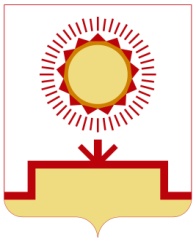 РЕСПУБЛИКА БАШКОРТОСТАНАДМИНИСТРАЦИЯ    МУНИЦИПАЛЬНОГО РАЙОНА    НУРИМАНОВСКИЙ  РАЙОН452440, с. Красная Горка, ул. Советская, 64Тел. (34776)2-23-35, факс 2-23-35E-mail: adm32@presidentrb.ru